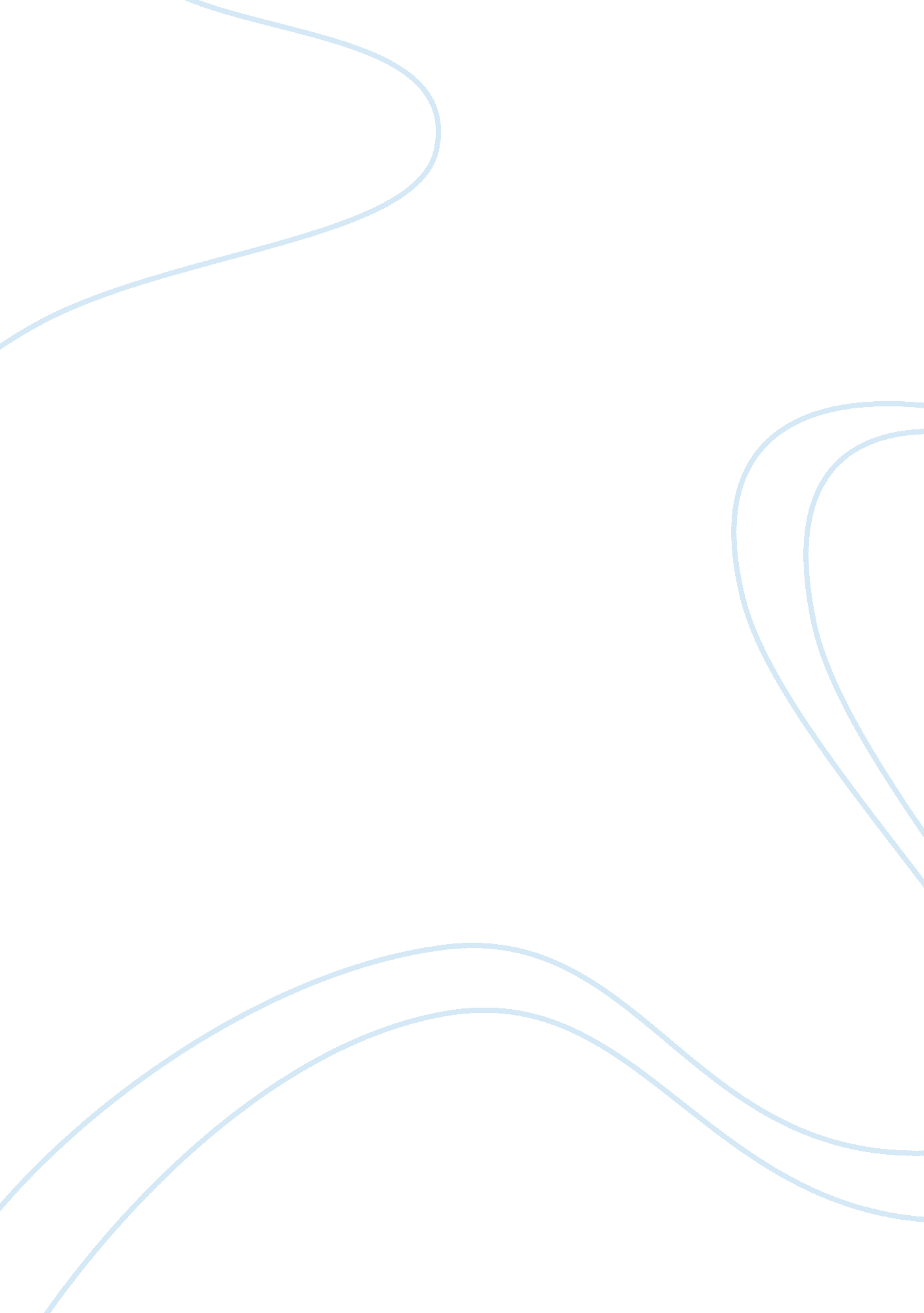 How does parent choose christmas educational toysBusiness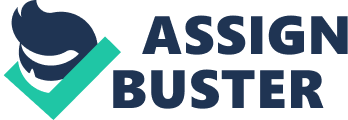 Toys are forthcoming items which have been used for long in educating and entertaining children. The most alarming issue is the selection of educational toys. This becomes a challenge to the parents who have the mandate of choosing the kind of toys their kids require. Toys should be carefully chosen so as to capture the attention of children. This makes them to be interested otherwise they would not serve the deemed purpose. A child gets delighted from the fun he/she has from a toy. In the decision of choosing a toy, parents should look for toys that will have a positive impact to their children. There are some factors which should be in mind when choosing educational toy; durability, the safety of the toy and durability. In order to make a good decision for a toy, there are some guiding principles to be considered. These include; functionality, durability, safety features, the age of the child and the preference of the child. In selecting a toy, parents should consider what will appeal their child. For instance, if a child is interested in music, musical instruments toys will serve better. The preference of the child should not be sidelined since it attracts the child. For active kids, they may be interesting in items that are sports oriented or those that have shouting images. Preference differs from one child to another. The age of the children is of importance in selection of toys. A challenging toy may build curiosity to kids without boredom. Kids need to be associated with big items so long they are safe to them. Thus most of them prefer toys that would make them feel like mature. Kids develop and grow both mentally and physically at rapid rate. Since kids encounter new concepts and ideas in their developmental stages, it should be understoodthat interests keep on changing. In order to understand the current interests of their kids, parents should interact with them constantly. Toys should be durable so that kids do not feel irritated upon been destroyed. Kids should be able to play with them freely without paying much attention. In the case where toys require disposal items such as batteries should be checked constantly. Although durable toys may be costly, they end being good service to kids. Also safety of the toys should not be ignored. Kids may not be in apposition to take much consideration and thus safety features of the toy should be analyzed before purchasing. Other factors that are considered include functionality and the physical outlook of toy. Parents should also not forget that kids are in their development stage and thus they learn from what they interact with. Educative toys should be considered since they enable kids develop their motor skills. While shopping parents may be alert since in the displays there are labels denoting educative toys. Some of the educational toys may include interactive games which make kids be fully involved. Toys may include books, dolls and games. The question arises on how a parent or caregiver may choose the most educative toy from the endless list. Some guiding questions towards selection of the best toy include; is the toy worthy the money being dished out? Will the kid be interested in the toy? Will the purpose of purchasing the toy be achieved? These are some of the questions which will enable purchase the best toy for a child. Educational toys should stimulate a child as well as serve a certain purpose. Educational toys can be classified in to two major categories. There are those that facilitate cognitive skills and others that build physical skillls. Do not be surprised to find that a kid prefers to play with the packing box of a toy rather than the toy itself. Toys that are interactive such as Legos make kids participate fully in bringing up designs and different shapes with the blocks. These are educative since they give an opportunity to kids to enjoy their own creation. Fine motors skills are developed in the process of assembling the blocks. Parents should not go for highly developed toys since they may perform the play without involving the kid. In this case, the toy performs all the activities sideling the kids and thus the kid achieve nothing in developing the fine motor skills. The more kids interact with toys, the more they acquire new ideas and skills. The selected educational toys enables kids grow in a well mannered way since they adapt creative and physical skills. Toys should be wisely chosen to coincide with age and interest of the kids. Cheap toys may ruin the developmental skills of kids. Early learning in a child is very vital since it determines the skills acquired. It enables language development as well as paying attention which develops both the physical and the fine motor skills. Toys such as construction puzzle make kids to be attentive while participating in them. This drives kids to the settings thus affecting the skills. Blocks which are used make kids make different shapes out of them. This makes kids appreciate their creativity. In conclusion, parents should be very careful while selecting toys for their kids. There are various factors to be considered in selecting educational toys; durability, age, safety features and functionality. Educational toys develop both the physical and fine motor skills of the kids. 